Уважаемые коллеги!Доводим до вашего сведения, что Министерством территориального развития Камчатского края разработан проект закона Камчатского края "О внесении изменения в статью 4 Закона Камчатского края "Об отдельных вопросах формирования представительных органов муниципальных районов и избрания глав муниципальных образований в Камчатском крае", который планируется внести на рассмотрение внеочередной сессии Законодательного Собрания Камчатского края, запланированной на 15.12.2015.Данный законопроект разработан в целях приведения положений Закона Камчатского края от 04.06.2014 № 463 "Об отдельных вопросах формирования представительных органов муниципальных районов и избрания глав муниципальных образований в Камчатском крае" (далее – Закон № 463) в части регламентации способов избрания глав муниципальных образований в Камчатском крае с выявленным конституционно - правовым смыслом части 2 статьи 36 Федерального закона от 06.10.2003 № 131-ФЗ «Об общих принципах организации местного самоуправления в Российской Федерации» (далее – Федеральный закон № 131-ФЗ), изложенным в Постановлении Конституционного Суда Российской Федерации от 01.12.2015 № 30-П (далее – Постановление КС РФ).Законом Камчатского края от 29.09.2015 № 666 в статью 4 Закона Камчатского края № 463 были внесены изменения, предполагающие унифицированную (единообразную) модель замещения должности главы муниципального образования для всех муниципальных образований (за исключением поселений, являющихся административными центрами муниципальных районов, в случае, если образованы местные администрации муниципальных районов, на которые возлагается исполнение полномочий местных администраций указанных поселений; поселений, в которых полномочия представительного органа муниципального образования осуществляются сходом граждан и городского округа, являющегося закрытым административно-территориальным образованием), в том числе и для всех поселений.Конституционный Суд установил, что отличная от прямых выборов безальтернативная модель наделения полномочиями местных депутатов и главы может применяться только в отношении муниципальных районов, городских округов.Что касается уровня поселений, то на этом уровне недопустимо введение законом безальтернативного способа замещения должности главы муниципального образований, притом что в числе альтернативных способов во всяком случае должно быть предусмотрено проведение прямых муниципальных выборов.Субъекты Федерации обязаны привести свое законодательство в соответствие с провозглашенным Постановлением КС РФ.В связи с чем законопроектом предлагается для муниципальных районов и городских округов установить способ избрания главы муниципального образования представительным органом муниципального образования из числа кандидатов, представленных конкурсной комиссией по результатам конкурса по отбору кандидатур на должность главы муниципального образования (как и было предусмотрено Законом Камчатского края от 29.09.2015 № 666).Поселения, в соответствии с законопроектом, могут будут самостоятельно выбирать способ избрания главы муниципального образования из установленных статьей 36 Федерального закона № 131-ФЗ и закрепленным в уставе поселения. При этом следует учитывать, что в соответствии с Постановлением КС РФ № 30-П в состав представительного органа муниципального района должны делегироваться только те, кто избран непосредственно населением, будь то депутаты или главы поселений. В то же время, руководители поселений, назначенные по конкурсу, не обладают народным мандатом, и потому не могут являться районными депутатами.В связи с изложенным, органам местного самоуправления муниципальных районов и городских округов следует продолжить мероприятия по приведению уставов муниципальных образований в соответствие с положениями Закона Камчатского края № 666 в срок до 13.01.2016.Министр	                                                                                               С.В. ЛебедевИсп. Сергей Григорьевич Деркачтел. (8-4152) 26-46-33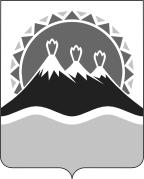 МИНИСТЕРСТВО ТЕРРИТОРИАЛЬНОГО РАЗВИТИЯКАМЧАТСКОГО КРАЯ    Почтовый адрес: пл. Ленина, д. . Петропавловск-Камчатский, 683040,Место нахождения:Ленинградская ул., д. 118, г. Петропавловск-КамчатскийТел/факс. приемной (4152) 26-22-98, эл. почта: atr@kamgov.ruМИНИСТЕРСТВО ТЕРРИТОРИАЛЬНОГО РАЗВИТИЯКАМЧАТСКОГО КРАЯ    Почтовый адрес: пл. Ленина, д. . Петропавловск-Камчатский, 683040,Место нахождения:Ленинградская ул., д. 118, г. Петропавловск-КамчатскийТел/факс. приемной (4152) 26-22-98, эл. почта: atr@kamgov.ruМИНИСТЕРСТВО ТЕРРИТОРИАЛЬНОГО РАЗВИТИЯКАМЧАТСКОГО КРАЯ    Почтовый адрес: пл. Ленина, д. . Петропавловск-Камчатский, 683040,Место нахождения:Ленинградская ул., д. 118, г. Петропавловск-КамчатскийТел/факс. приемной (4152) 26-22-98, эл. почта: atr@kamgov.ruМИНИСТЕРСТВО ТЕРРИТОРИАЛЬНОГО РАЗВИТИЯКАМЧАТСКОГО КРАЯ    Почтовый адрес: пл. Ленина, д. . Петропавловск-Камчатский, 683040,Место нахождения:Ленинградская ул., д. 118, г. Петропавловск-КамчатскийТел/факс. приемной (4152) 26-22-98, эл. почта: atr@kamgov.ruМИНИСТЕРСТВО ТЕРРИТОРИАЛЬНОГО РАЗВИТИЯКАМЧАТСКОГО КРАЯ    Почтовый адрес: пл. Ленина, д. . Петропавловск-Камчатский, 683040,Место нахождения:Ленинградская ул., д. 118, г. Петропавловск-КамчатскийТел/факс. приемной (4152) 26-22-98, эл. почта: atr@kamgov.ruГлавам муниципальных образований в Камчатском краеГлавам администраций муниципальных образований в Камчатском крае         10.12.2015         10.12.2015№62.02/1478Главам муниципальных образований в Камчатском краеГлавам администраций муниципальных образований в Камчатском краеНа №На №отГлавам муниципальных образований в Камчатском краеГлавам администраций муниципальных образований в Камчатском крае О Постановлении Конституционного Суда РФ от 01.12.2015 № 30-П О Постановлении Конституционного Суда РФ от 01.12.2015 № 30-П О Постановлении Конституционного Суда РФ от 01.12.2015 № 30-П О Постановлении Конституционного Суда РФ от 01.12.2015 № 30-П О Постановлении Конституционного Суда РФ от 01.12.2015 № 30-ПГлавам муниципальных образований в Камчатском краеГлавам администраций муниципальных образований в Камчатском крае